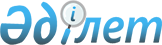 Ертіс аудандық мәслихатының 2014 жылғы 30 сәуірдегі "Атаулы және мереке күндеріне жеке алынған санаттағы алушылар үшін әлеуметтік көмек мөлшерлерін белгілеу туралы" № 134-30-5 шешіміне өзгерістер енгізу туралы
					
			Күшін жойған
			
			
		
					Павлодар облысы Ертіс аудандық мәслихатының 2015 жылғы 25 ақпандағы № 184-34-5 шешімі. Павлодар облысының Әділет департаментінде 2015 жылғы 19 наурызда № 4377 болып тіркелді. Күші жойылды - Павлодар облысы Ертіс аудандық мәслихатының 2020 жылғы 14 желтоқсандағы № 264-60-6 (алғашқы ресми жарияланған күнінен бастап қолданысқа енгізіледі) шешімімен
      Ескерту. Күші жойылды - Павлодар облысы Ертіс аудандық мәслихатының 14.12.2020 № 264-60-6 (алғашқы ресми жарияланған күнінен бастап қолданысқа енгізіледі) шешімімен.
      Қазақстан Республикасының 2001 жылғы 23 қаңтардағы "Қазақстан Республикасындағы жергілікті мемлекеттік басқару және өзін-өзі басқару туралы" Заңының 6-бабы 2-3-тармағына, Қазақстан Республикасы Үкіметінің 2013 жылғы 21 мамырдағы № 504 қаулысымен бекітілген Әлеуметтік көмек көрсетудің, оның мөлшерлерін белгілеудің және мұқтаж азаматтардың жекелеген санаттарының тізбесін айқындаудың үлгілік қағидаларының 10- тармағына сәйкес, Ертіс аудандық мәслихаты ШЕШІМ ЕТЕДІ:
       Ертіс аудандық мәслихатының 2014 жылғы 30 сәуірдегі № 134-30-5 "Атаулы және мереке күндеріне жеке алынған санаттағы алушылар үшін әлеуметтік көмек мөлшерлерін белгілеу туралы" шешіміне (Нормативтік құқықтық актілерді мемлекеттік тіркеу тізілімінде № 3786 болып тіркелген, 2014 жылы 17 мамыр күні "Ертіс нұры" және "Иртыш" газеттерінде жарияланған) мынадай өзгерістер енгізілсін:
      1 тармақта:
      1) тармақшада:
      екінші абзац мынадай редакцияда жазылсын:
      "Ұлы Отан соғысының қатысушылары мен мүгедектеріне (бұдан әрі - ҰОС) 150 000 (жүз елу мың) теңге мөлшерінде, сондай-ақ азық-түлік жиынтығына 5 000 (бес мың) теңге сомасында;";
      төртінші абзацтағы "1,8" саны "10" санымен ауыстырылсын;
      бесінші абзацтағы "14" саны "10" санымен ауыстырылсын;
      алтыншы абзацтағы "3,5" саны "10" санымен ауыстырылсын;
      сегізінші абзацтағы "1,8" саны "10" санымен ауыстырылсын;
      тоғызыншы абзацтағы "1,8" саны "5" санымен ауыстырылсын.
      4) тармақша мынадай редакцияда жазылсын:
      "Қазақстан Республикасының мүгедектер күніне - қазан айының екінші жексенбісі - он сегіз жасқа дейінгі мүгедек балаларға, бірінші және екінші топтардағы мүгедектерге, кәмелетке толмаған балалары бар мүгедек әйелдерге (ерлерге) 2,3 АЕК мөлшерінде".
       Осы шешім алғашқы ресми жарияланған күнінен бастап қолданысқа енгізіледі.
					© 2012. Қазақстан Республикасы Әділет министрлігінің «Қазақстан Республикасының Заңнама және құқықтық ақпарат институты» ШЖҚ РМК
				
      Кезектен тыс
сессияның төрағасы

Ж. Беспаев

      Ертіс аудандық
мәслихатының хатшысы

Ж. Беспаев

      КЕЛІСІЛГЕН:

      Павлодар облысы әкімінің

      міндетін атқарушы

Д.Тұрғанов

      2015 жылғы 3 наурыз
